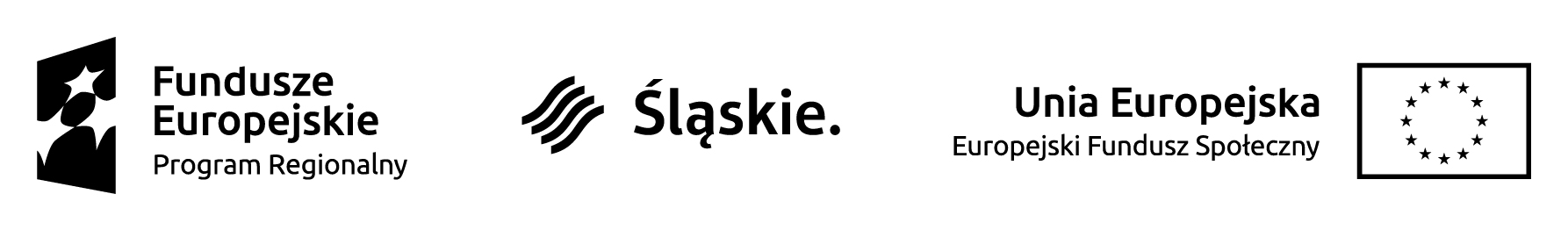 .Załącznik nr 9 do Formularza Zgłoszeniowego Przedsiębiorcy……………………………………………………………………………….Nazwa Przedsiębiorcy……………………………………………………………………………….Adres Przedsiębiorcy………………………………………………………………………………..NIPOŚWIADCZENIE DOTYCZĄCE PODATKU VATJa niżej podpisany/ ……………………………………………………………………………………………………………………………………
reprezentujący podmiot, ………….………………………………………………………………………………………………………………., w związku z ubieganiem się o dofinansowanie usług rozwojowych numer ………….………………………………………………………………………………………..……………………………………………………………, w ramach projektu pn. „Wsparcie rozwojowe MŚP w województwie śląskim” realizowanego przez Fundusz Górnośląski SA wnioskuję o nieuwzględnianie w umowie wparcia kwoty podatku VAT dla wszystkich pracowników/dla następujących pracowników: z uwagi na korzystanie ze zwolnienia na podstawie § 3 ust. 1 pkt 14 Rozporządzenia Ministra Finansów z dnia 20 grudnia 2013 r. w sprawie zwolnień od podatku od towarów i usług oraz warunków stosowania tych zwolnień (tekst jednolity Dz.U. z 2020 r., poz. 1983).Przyjmuję do wiadomości, że w przypadku zmiany decyzji i naliczenia podatku VAT na fakturze za zrealizowane usługi, nie będzie możliwe ich rozliczenie w ramach projektu.		                                                 ..........................................................................................                                                                           Data i podpis osoby upoważnionej do reprezentacji PrzedsiębiorcyUWAGA
Podpis musi pozwalać na jednoznaczną identyfikację osoby, która go złożyła tj. zawierać możliwe do odczytania nazwisko osoby składającej podpis lub parafkę + pieczęć firmowa z imieniem i nazwiskiem Przedsiębiorcy.Podpis musi być złożony własnoręcznie w oryginale, a nie za pomocą reprodukcji (faksymile) w formie pieczęci bądź wydruku pliku graficznego.